Math 9 Journal EntriesLearning Guide 6   Expectation 1: Model, record and explain the operations of multiplication and division of polynomials.Part A)  Multiplying  Monomials:  You can represent the multiplication of monomials using a model.   For example, the following model shows (2x)(-2x).  To get the answer using your model, count how many negative x2  tiles you have. There are _______ negative x2 tiles in the model below.(2x)(-2x) = ______x2 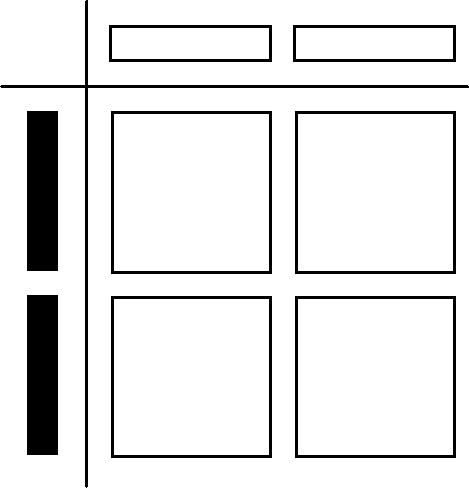 To multiply monomials algebraically, you can multiply the numerical coefficients, and use the exponent rules to multiply the variables.Please note: Remember your integer rules for Multiplying ;     	When multiplying two integers with the same sign, the answer is __________________.	Example-   (-2)(-3) = +6	When multiplying two integers with different signs, the answer is _________________.	Example-   (-7)(4) = -28Complete the following multiplication questions:  (5x)(6x) =   (-3y)(4y) =  (-w)(-8w) =Part B)  Dividing  Monomials:  Read the Key Ideas section on page 259 and then complete the following:You can represent the division of monomials using a model.   For example, to build a model which shows -6x2 ÷ 3x, arrange the 6 negative x2-tiles into a rectangle so that one of the sides is 3 x-tiles long.  (see the diagram below)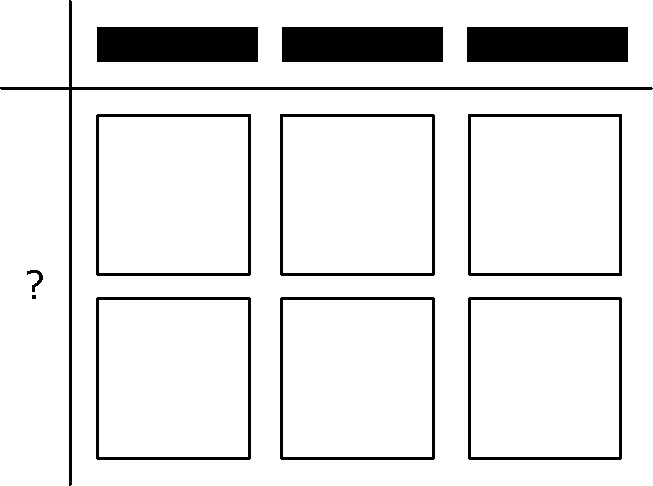 Now, to find the answer using the model, we have to determine the expression for the unknown side length (ie. The ? in the diagram above).  The unknown side length of the rectangle is made up of 2 negative x-tiles.  So, the answer to the question   =  - 2xTo divide monomials algebraically, you can divide the numerical coefficients, and use the exponent rules to divide the variables (ie; subtract exponents).Divide the following using the algebraic method above:a)  =						b)   -0.8xy ÷ 0.2x =Part C)  Distributive Property:  Read the Literacy Link on page 267 and use it to help you describe the distributive property:  _________________________________________________________________________________________________________________________________________________________________________________________________________________________________________.Use the last part of the Key Ideas on page 268 to help you complete the following questions using the distributive property:a)     (-1.2x)(3x – 7)					b)     (-4y + 5)(2y)